     英語培力獎助學金申請資料檢核表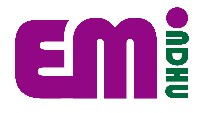 申請日期：　　　年　　　月　　　日申請項目別(可複選)1.英語培力語言獎學金(可複選)□第一階段□第二階段□第一階段□第二階段申請項目別(可複選)2.英語培力修課獎學金□英語培力修課獎學金，____學年度□英語培力修課獎學金，____學年度申請項目別(可複選)3.英檢助學金□英檢助學金□英檢助學金身份檢核資料身分證正反面（必繳）身分證正反面（必繳）身分證正反面（必繳）身份檢核資料申請人身分證正面
（拍照或掃描檔）申請人身分證正面
（拍照或掃描檔）申請人身分證反面
（拍照或掃描檔）身份檢核資料學生證正面（必繳）學生證正面（必繳）學生證正面（必繳）身份檢核資料申請人學生證影本正面黏貼處請確認檔案是否清楚申請人學生證影本正面黏貼處請確認檔案是否清楚申請人學生證影本正面黏貼處請確認檔案是否清楚其他檢附文件存摺影本（必繳）存摺影本（必繳）存摺影本（必繳）其他檢附文件申請人存摺影本正面黏貼處請確認檔案是否清楚申請人存摺影本正面黏貼處請確認檔案是否清楚申請人存摺影本正面黏貼處請確認檔案是否清楚在學證明（必繳）PDF、圖檔黏貼處（PDF檔可轉存圖檔）（若此表不敷使用，請自行延展）其他檢附文件達CEFR B2之成績單或證書其他檢附文件*英語培力語言獎學金(必繳)**英檢助學金 (必繳)*
PDF、圖檔黏貼處（PDF檔可轉存圖檔）（若此表不敷使用，請自行延展）其他檢附文件英檢報名收據其他檢附文件*英檢助學金 (必繳)*PDF、圖檔黏貼處（PDF檔可轉存圖檔）（若此表不敷使用，請自行延展）其他檢附文件學年成績單其他檢附文件*英語培力修課獎學金(必繳)*
PDF、圖檔黏貼處（PDF檔可轉存圖檔）（若此表不敷使用，請自行延展）